Wisconsin Literacy Tutor Training Review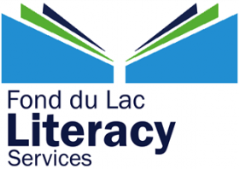 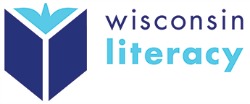 Name: ________________________________________________________  Date: __________ What are some reasons that adults may be struggling with literacy?What examples were shared that adults at the lowest literacy level cannot do?What ratio of adults in the US have low literacy skills?What kind of connections can be made between low literacy and other socioeconomic issues?Name the five key concepts of adult learning theory.What are the four key elements of learning?Name four ways you can apply the elements of adult learning.How might a student’s self-awareness and self-worth play a part in your tutoring?What makes working with an adult different than working with a child?What parts of adult learning theory does goal setting address?Was the monkey helping the fish?  Why or why not?Give three examples of why goal setting is important for adult learners.List the elements of SMART goals.Why do you think lesson planning is important?What do you think are two of your strongest intelligences as shared by Howard Gardner? What does it mean to have a learning disability?Name three common misconceptions of learning disabilities.   What are three suggestions for helping an adult with learning disabilities?Give an example of how you might use explicit instruction including stating the three steps.What are the four components of reading instruction?  List three ways to improve fluency.List three strategies to improving comprehension.Which component of reading instruction is most important?Explain the Language Experience Approach.What might you talk about with your learner at the first meeting?What might you need to be sensitive to when working with adults of different cultures?List four authentic materials you could use with students.What are two of the most significant things you learned on the presentation?Were there topics that you would want additional training/resources provided?What questions do you have before you begin tutoring?